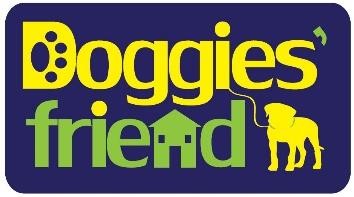 Application Form To help ensure the health and safety of your dog and those already in our care, please provide detailed information about your dog’s health, temperament and behaviour it helps us to give the best care for your dog.   Owner details  From where did you hear about Doggies’ Friend ______________________________________  Vaccinations*  Vaccination standard (DHPP) given (date) _____/______/______   Bordetella (Kennel Cough) given (date)     ______/______/______   Last flea treatment given (date)               ______/______/______  Flea and tick prevention method used ______________________________________________ *Please provide us with an up to date copy of your dog’s vaccination records. Does your dog have insurance? Yes/NoDog details   Name ________________________________  	Age _________________________________  Birthday ______/______/______   	  	Colour _______________________________  Gender    	  	          Male          Female  	Breed _______________________________  Neutered / Spayed              Yes            No  	Weight ______________________________  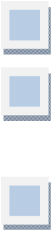 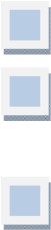 Neutered / Spayed age ___________________   Any lumps or scars              Yes           No  For how long have you owned your dog  	  	_______ year’s ______ months  From where did you get your dog _________________________________________________               If adopted, please give a brief description of your dog's history (if known) _________________  ____________________________________________________________________________  Social skills  Has your dog received any formal obedience training?      	  	  	Yes    No  If yes, when and where _________________________________________________________  Sit               Stay / wait       Down  Come            Fetch                Drop it             How does your dog behave around…   	   Poor  	     Fair  	             Good          Excellent     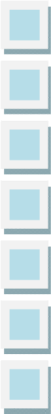 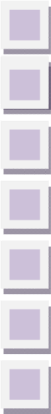 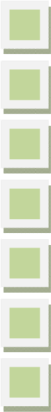 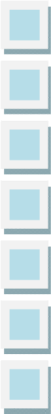 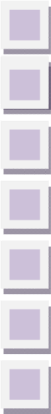 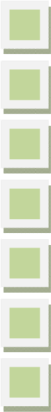 Children  Men  Women  Male dogs  Female dogs  Puppies  Cats  Visitors and strangers  How often do you have visitors to your home ________________________________________  How does your dog react to visitors in your home ____________________________________  How does your dog react to strangers in your home ___________________________________  Does your dog run free in your home when you are not there    	  	Yes     No  What type of games does your dog play with other dog’s _  	  	____________________  _______________________________________________________ ____________________   If there are any breeds or traits your dog dislikes, please provide details___________________  _____   	  	  	  	  	  	  	  	  	  	______________  Has your dog ever been in a dog fight            	  	  	  	  	Yes      No?  If yes, were there any injuries and if so, please provide details __________________________  ____________________________________________________________________ ____________________________________________________________________  Health  Does your dog have any pre-existing or current health conditions  	  	Yes 	 No  If yes, please provide details _____________________________________________________  ____________________________________________________________________________  Has your dog ever had a seizure           	  	  	  	  	  	Yes    No No Does your dog have any allergies           	  	  	  	  	Yes    No  If yes, please provide details _____________________________________________________  Does your dog have hip dysplasia             	  	  	                    Yes    No  Please provide details of any restrictions that need to be placed on your dog’s activities or  movements whilst at Doggies’ Friend   	  	  	  	  	____________________      	  	  	________________________________________________  Does your dog enjoy being brushed                                                                    Yes     No     	 Does your dog have any physical limitations that need special attention                                   or that may prevent certain types of play              	   	  	                Yes       No  If yes, please provide details _____________________________________________________  Is your dog on any medication  	  	  	  	  	  	                Yes       No Do you require us to feed your dog while at Day-care     	  	                Yes       No Is your dog allowed treats whilst at Day-care                                                      Yes      No  	 Behaviour  If your dogs is anxious around or frightened by noises, actions, objects or dogs, please provide  details ________________   	________________________________________________  If your dog responds to a specific command to ‘go to the bathroom’, please provide details  ____________________________________________________________________________  Does your dog act differently on or off lead   	  	  	  	  	______________  Has your dog ever attacked anyone?  	  	  	  	  	                Yes      No  If yes, please provide details _____________________________________________________  ____________________________________________________________________________  Has your dog ever growled or snarled at someone?   	  	  	                Yes      No If yes, please provide details _____________________________________________________  ____________________________________________________________________________  Has your dog ever bitten another dog or person?    	  	  	                Yes      No  If yes, please provide details _____________________________________________________  ____________________________________________________________________________  Has your dog ever climbed or jumped over a fence  	  	  	  	      Yes      No If yes, how high was the fence and what the circumstances were _______________________  ____________________________________________________________________________  Potential problems  If your dog has any problems or special needs in any of the following areas, please provide details.   Housetraining _________________________________________________________________  Excessive barking _____________________________________________________________  Digging ______________________________________________________________________  Mouthing ________________________________    	  	  	  	  	________                  Ignoring commands ____________________________________________________________  Toys  What type of toys does your dog play with __________________________________________  What is your dog's favourite toy ___________________________________________________  What kind of games do you play with your dog _______________________________________  ____________________________________________________________________________  Is your dog happy to share toys with other dogs   	  	  	  	Yes             No  Is your dog possessive toys, food or other objects  	  	  	  	Yes             No  If yes, please provide details _____________________________________________________  Does your dog allow you to remove objects from its mouth  	  	        Yes             No  Has your dog ever reacted badly to when taking food or toys away   	        Yes             No  Does your dog ever play with other dogs off the lead  	  	  	        Yes             No If yes, which breeds and size _____________________________________________________ -------------------------------------------------------------------------------------------------------If your dog is under the age of 12 months old do you consent for your dog to be mixed with other dogs at the Centre:      yes/no  Signed:__________________________________________________If your dog is a young uncastrated Male under the age of 12 months, you except that our decision as to when we think he has reached sexual maturity is final.  Your dog will not be able to then attend Daycare until he has been castrated after this decision has been made by us.Signed:______________________________________________________The information I have given is true, correct and complete to the best of my knowledge.  I have read and except the terms and conditions               Owner sign________________________ Owner’s Printed Name_________________________ Date______/_______/_______Doggies Friend Day-care Terms and ConditionsI understand that I am solely responsible for any and all harm caused by my dog while my dog is attending Doggies’ Friend Day-care, or is using any services provided by Doggies’ Friend.  I further understand and agree in admitting my dog that Doggies’ Friend has relied on my representation that my dog is in good health and has not harmed or shown aggression or threatening behaviour toward any person or any other dog.  I further agree to notify Doggies’ Friend of any unwelcome, aggressive, procreative, or dangerous behaviour of my dog that has potential to cause harm to any other pet or individual.  I further understand that during normal dog play, owner’s dog may sustain injuries.  All dog play is carefully monitored at Doggies’ Friend to avoid injury, but scratches, punctures, torn ligaments, or other injuries that may occur despite the best supervision.  I realise that pads on paws may initially become sensitive, or bothered until my dog becomes used to running on different surfaces.  I further understand that Doggies’ Friend is a place where dogs co-mingle in groups and I am responsible for the medical treatment of any injuries or illness that my dog receives while at Doggies’ Friend.  I agree to pay all costs for my dog that may arise as a result of injury or illness, including veterinarian care and costs.  I shall pay such costs as a reimbursement immediately upon pick-up of my dog or when the services are been completed.  I further understand that if I fail to provide proof of current vaccinations or if my dogs’ vaccinations are found to be expired or otherwise incomplete, Doggies’ Friend has the right to refuse service until current proof is provided.    I further understand and agree that any behavioural or health problems that develop with my dog will be treated as deemed best by the staff at Doggies’ Friend in their sole discretion, and that I will assume full financial responsibility for any and all expenses involved.  I authorise Doggies’ Friend to obtain medical records and/or treatments for my dog in the event of injury or illness from my vet or from the closest veterinary clinic.  By signing this document I further direct said vet to provide such records upon request.    I further understand that my dog should be castrated (if male when over the age of 6 months) to attend Doggies’ Friend.  Bitches must not be brought in when ‘on heat’.  I further understand that even if my dog is vaccinated for Bordetella (Kennel Cough) there is a chance that my dog can still contract Kennel Cough.  I agree that I will not hold Doggies’ Friend responsible if my dog contracts Kennel Cough while attending Doggies Friend.  I further agree to notify Doggies’ Friend of any infectious and/or contagious disease or conditions my dog has been exposed to or is affected by.  Such diseases and conditions include, but are not limited to Distemper, Hepatitis, Kennel Cough (Bordetella), Parvovirus, Corona virus, worms, Lyme disease, Fleas, Pregnancy, Infectious Skin Diseases and Intestinal Parasites.  I further agree to take any necessary efforts or precautions to insure that my dog is continuously free of contagious, infectious, or otherwise communicable diseases.  I will report to Doggies’ Friend, before arriving at Day-care, any contagious, infectious or otherwise communicable diseases, and will not be allowed to bring my dog to Doggies’ Friend day-care, regardless of scheduled days, until the condition is resolved.  Resolution is determined by Doggies’ Friend.  I allow and consent my dog to being photographed, videotaped, and/or used in any media or advertising by Doggies’ Friend without prior approval by me.  All such photographs, etc. are the property of Doggies’ Friend  I further understand that my dog has access to a fenced area outside (7 feet) and agree to assume full liability for damages to property or injury to my dog or others if my dog escapes.  I further agree to pay all fees set forth by Doggies’ Friend and understand that I will be charged in full for my scheduled day regardless of my dog’s attendance I understand that Doggies Friend is not responsible for any lost, stolen, or damaged toys, leads, collars, beds, tags, clothing or any other item left with my dog.  I agree to bring my dog wearing a quick release collar.  This is very important, as, for safety reasons, these are the only collars we allow at Doggies’ Friend.  I agree to ensure my dog has eaten at least 1 hour before arrival at Doggies’ Friend so he/she has time to digest his/her food before all the excitement.  I understand that failure to do so may result in Bloat, which is very dangerous.    I further understand and agree that each of the foregoing provisions are separate and severable and shall be in force and effect on each and every occasion my dog attends Doggies’ Friend day-care.  This statement shall remain in full force and effect as between the parties until and unless otherwise amended or revoked, cancelled or superseded in writing signed by both parties.   I certify that I have read and understand the terms and conditions set forth in this Service Statement, the Application form, including health forms, which are hereby incorporated into this Service Statement by reference.  I agree to abide by the terms and conditions and accept all terms, conditions, and statements of this statement.  I hereby release Doggies’ Friend, their staff, and volunteers of any liability of any kind whatsoever arising from my dog’s attendance and participation at Doggies’ Friend.  Date _______/_______/_______  Print name _________________________________  Signature __________________________________  Name______________________________  Address_____________________________  ___________________________________  ___________________________________  Telephone___________________________  Mobile______________________________  Email_______________________________  Emergency contact ___________________  Telephone __________________________  Vet name ___________________________  Vet address__________________________  ___________________________________  ___________________________________  Vet telephone ________________________  Commands                      Always  Usually  Needs work          Does your dog prefer the company of dogs that are                         Large       Small           Male      Female    Any Additional information about your dog          Calm       Playful   